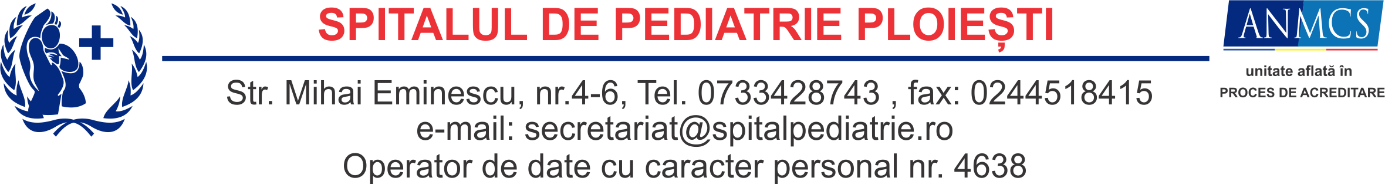 					   Nr. 3746 /09.05.2024ANUNȚ DE CONCURSSpitalul de Pediatrie Ploiești scoate laCONCURSÎn conformitate cu prevederile O.M.S. nr. 166/2023 cu modificările și completările ulterioare, următorul post:1 post MEDIC REZIDENT ANUL V – specialitatea medicală Anestezie și terapie intensivă în cadrul Compartiment Primire Urgențe, normă întreagă, post vacant, perioadă nedeterminată.Condiții generale de înscriere:a)are cetăţenia română sau cetăţenia unui alt stat membru al Uniunii Europene, a unui stat parte la Acordul privind Spaţiul Economic European (SEE) sau cetăţenia Confederaţiei Elveţiene;b)cunoaşte limba română, scris şi vorbit;c)are capacitate de muncă în conformitate cu prevederile Legii nr. 53/2003 - Codul muncii, republicată, cu modificările şi completările ulterioare;d)are o stare de sănătate corespunzătoare postului pentru care candidează, atestată pe baza adeverinţei medicale eliberate de medicul de familie sau de unităţile sanitare abilitate;e)îndeplineşte condiţiile de studii, de vechime în specialitate şi, după caz, alte condiţii specifice potrivit cerinţelor postului scos la concurs, inclusiv condiţiile de exercitare a profesiei;f)nu a fost condamnată definitiv pentru săvârşirea unei infracţiuni contra securităţii naţionale, contra autorităţii, contra umanităţii, infracţiuni de corupţie sau de serviciu, infracţiuni de fals ori contra înfăptuirii justiţiei, infracţiuni săvârşite cu intenţie care ar face o persoană candidată la post incompatibilă cu exercitarea funcţiei contractuale pentru care candidează, cu excepţia situaţiei în care a intervenit reabilitarea;g)nu execută o pedeapsă complementară prin care i-a fost interzisă exercitarea dreptului de a ocupa funcţia, de a exercita profesia sau meseria ori de a desfăşura activitatea de care s-a folosit pentru săvârşirea infracţiunii sau faţă de aceasta nu s-a luat măsura de siguranţă a interzicerii ocupării unei funcţii sau a exercitării unei profesii;h)nu a comis infracţiunile prevăzute la art. 1 alin. (2) din Legea nr. 118/2019 privind Registrul naţional automatizat cu privire la persoanele care au comis infracţiuni sexuale, de exploatare a unor persoane sau asupra minorilor, precum şi pentru completarea Legii nr. 76/2008 privind organizarea şi funcţionarea Sistemului Naţional de Date Genetice Judiciare, cu modificările ulterioare, pentru domeniile prevăzute la art. 35 alin. (1) lit. h) din Hotărârea Guvernului nr. 1336/2022 pentru aprobarea Regulamentului-cadru privind organizarea şi dezvoltarea carierei personalului contractual din sectorul bugetar plătit din fonduri publice.     Dosarul de înscriere la concurs va cuprinde următoarele acte:a)formularul de înscriere la concurs, conform modelului prevăzut în anexa nr. 2 la HG nr. 1.336/2022;b)copia de pe diploma de licenţă şi certificatul de specialist sau primar pentru medici, medici stomatologi, farmacişti şi, respectiv, adeverinţă de confirmare în gradul profesional pentru biologi, biochimişti sau chimişti;c)copie a certificatului de membru al organizaţiei profesionale cu viza pe anul în curs;d)dovada/înscrisul, din care să rezulte că nu i-a fost aplicată una dintre sancţiunile prevăzute la art. 455 alin. (1) lit. e) sau f), la art. 541 alin. (1) lit. d) sau e), respectiv la art. 628 alin. (1) lit. d) sau e) din Legea nr. 95/2006 privind reforma în domeniul sănătăţii, republicată, cu modificările şi completările ulterioare, ori cele de la art. 39 alin. (1) lit. c) sau d) din Legea nr. 460/2003 privind exercitarea profesiunilor de biochimist, biolog şi chimist, înfiinţarea, organizarea şi funcţionarea Ordinului Biochimiştilor, Biologilor şi Chimiştilor în sistemul sanitar din România;e)acte doveditoare pentru calcularea punctajului prevăzut în anexa nr. 3 la ordin;f)certificat de cazier judiciar sau, după caz, extrasul de pe cazierul judiciar;g)certificatul de integritate comportamentală, din care să reiasă că nu s-au comis infracţiuni prevăzute la art. 1 alin. (2) din Legea nr. 118/2019 privind Registrul naţional automatizat cu privire la persoanele care au comis infracţiuni sexuale, de exploatare a unor persoane sau asupra minorilor, precum şi pentru completarea Legii nr. 76/2008 privind organizarea şi funcţionarea Sistemului Naţional de Date Genetice Judiciare, cu modificările ulterioare, pentru candidaţii înscrişi pentru posturile din cadrul sistemului de învăţământ, sănătate sau protecţie socială, precum şi orice entitate publică sau privată a cărei activitate presupune contactul direct cu copii, persoane în vârstă, persoane cu dizabilităţi sau alte categorii de persoane vulnerabile ori care presupune examinarea fizică sau evaluarea psihologică a unei persoane;h)adeverinţă medicală care să ateste starea de sănătate corespunzătoare, eliberată de către medicul de familie al candidatului sau de către unităţile sanitare abilitate cu cel mult 6 luni anterior derulării concursului;i)copia actului de identitate sau orice alt document care atestă identitatea, potrivit legii, aflate în termen de valabilitate;j)curriculum vitae, model comun european;k)copia certificatului de căsătorie sau a altui document prin care s-a realizat schimbarea de nume, după caz;l)copia carnetului de muncă, a adeverinţei eliberate de angajator pentru perioada lucrată, care să ateste vechimea în muncă şi în specialitatea studiilor solicitate pentru ocuparea postului;m) chitanța de plată a taxei de concurs;Documentele prevăzute la lit. d) şi f) sunt valabile trei luni şi se depun la dosar în termen de valabilitate.Adeverinţa care atestă starea de sănătate conţine, în clar, numărul, data, numele emitentului şi calitatea acestuia, în formatul standard stabilit prin ordin al ministrului sănătăţii. Pentru candidaţii cu dizabilităţi, în situaţia solicitării de adaptare rezonabilă, adeverinţa care atestă starea de sănătate trebuie însoţită de copia certificatului de încadrare într-un grad de handicap, emis în condiţiile legii.Copiile de pe actele prevăzute la lit. b), c), i) şi k), precum şi copia certificatului de încadrare într-un grad de handicap prevăzut se prezintă însoţite de documentele originale, care se certifică cu menţiunea "conform cu originalul" de către secretarul comisiei de concurs.Documentul prevăzut la lit. f) poate fi înlocuit cu o declaraţie pe propria răspundere privind antecedentele penale. În acest caz, candidatul declarat admis la selecţia dosarelor şi care nu a solicitat expres la înscrierea la concurs preluarea informaţiilor privind antecedentele penale direct de la autoritatea sau instituţia publică competentă cu eliberarea certificatelor de cazier judiciar are obligaţia de a completa dosarul de concurs cu originalul documentului prevăzut la lit. f), anterior datei de susţinere a probei scrise.    La toate actele depuse în copie se prezintă și originalul pentru conformitate.    Taxa de înscriere la concurs este de 150 de lei și se achită la casieria unității. Tematica și bibliografia de concurs este cea pentru examenul de medic specialist în specialitatea postului, afișată pe site – ul Ministerului Sănătății.	Înscrierile la concurs se fac la sediul Spitalului de Pediatrie din Ploiești, B-dul Independenței nr.18, județul Prahova, la compartimentul RUNOS în termen de 10 zile lucrătoare de la data publicării acestui anunț, pentru ocuparea unui post vacant, iar concursul sau examenul se organizează în maximum 30 zile lucrătoare de la publicarea anunțului pentru postul vacant.Calendarul estimativ de desfășurare al concursului este atașat la prezentul anunț. Eventualele modificări ale calendarului de concurs se vor publica pe site – ul spitalului (www.spitalpediatrie.ro) la rubrica Anunțuri.Relații suplimentare se pot obține de la compartimentul RUNOS al Spitalului de Pediatrie Ploiesti, tel 0787439488.CALENDAR  ESTIMATIV DE DESFĂȘURAREa  concursului/examenului pentru ocuparea  posturilor contractual  vacante:1 post MEDIC REZIDENT ANUL V – specialitatea medicală Anestezie și terapie intensivă în cadrul Compartimentului Primire Urgențe, normă întreagă, post vacant, perioadă nedeterminată.Depunere dosare de concurs – în perioada 15.05.2024 – 28.05.2024 (inclusiv) (luni – joi: ora 8.30 - 15.00, vineri: 8.30 – 13.00);Selecția dosarelor – 30.05.2024, ora 12.00;Afișare rezultate selecția dosarelor:30.05.2024, ora 13.30;Depunere contestații privind selecția dosarelor:30.05.2024 ora 13.30 – 31.05.2024 ora 13.30;Afișarea rezultatelor la contestațiile depuse privind selecția dosarelor: 03.06.2024 ora 13.30;Proba scrisă – 10.06.2024 ora 09.30;Afişarea rezultatelor obținute la proba scrisă - 10.06.2024 ora 14.00;Depunere contestaţii privind rezultatul probei scrise:10.06.2024 ora 14.00 - 11.06.2024  ora 14.00;Afişarea rezultatelor la contestaţiile depuse privind proba scrisă:12.06.2024  ora 14.00;Proba Practică/Clinică – 17.06.2024 ora 09.30;Afişarea rezultatelor obținute la ProbaPractică/ Clinică – 17.06.2024 ora 14.00;Depunere contestaţii privind rezultatul ProbaPractică/ Clinică: 17.06.2024 ora 14.00 - 18.06.2024 ora 14.00;Afişarea rezultatelor la contestaţiile depuse privind ProbaPractică/ Clinică – 19.06.2024  ora 14.00;Afişarea rezultatelor finale ale concursului - 19.06.2024  ora 14.30.							  MANAGERDr. MIU ANCAÎntocmit,Comp. RUNOS,Ec. Sandu Magdalena